                    ВІННИЦЬКА ОБЛАСНА РАДА13  сесія 6 скликанняРІШЕННЯ   № 447
18 грудня  2012 рПро створення комунального закладу „Вінницький обласний центр соціально-психологічної реабілітації дітей"Відповідно до пункту 20 частини 1 статті 43, частини 4 статті 60 Закону України "Про місцеве самоврядування в Україні", статті 11-1 Закону України „Про органи і служби у справах дітей та спеціальні установи для дітей;', постанови Кабінету Міністрів України „Про затвердження Типового положення про центр соціально-психологічної реабілітації дітей" від 28 січня 2004 року №87, рішення 20 сесії обласної Ради 3 скликання від 27 березня 2001 року № 360 „Про нову редакцію рішення 5 сесії обласної Ради 3 скликання від 29 квітня 1999 року „Про об'єкти комунальної власності" та з метою соціально-психологічної реабілітації дітей, які опинились в складних життєвих обставинах та залишились без догляду батьків, враховуючи клопотання обласної державної адміністрації, висновки і рекомендації постійних комісій обласної Ради з питань регулювання комунальної власності та приватизації, з питань молодіжної політики, спорту і туризму і з питань бюджету, обласна Рада ВИРІШИЛА:Створити комунальний заклад "Вінницький обласний центр соціально-психологічної реабілітації дітей".Затвердити Статут комунального закладу "Вінницький обласний центр соціально-психологічної реабілітації дітей", що додається.Доручити службі у справах дітей облдержадміністрації здійснити всі організаційно-правові заходи щодо державної реєстрації Статуту та надати копію зареєстрованого Статуту управлінню спільної комунальної власності територіальних громад Вінницької області у місячний термін.4.	Внести зміни та доповнення у додаток №2 до рішення 23 сесії
Вінницької обласної Ради 3 скликання від 12 жовтня 2001 року № 483 "Про
управління об'єктами спільної власності територіальних громад області", а
саме:4.1. Доповнити розділ „Інші підприємства та організації", таким пунктом: „18.   Комунальний   заклад   "Вінницький   обласний    центр   соціально-психологічної реабілітації дітей".5.	Вінницькій   обласній   державній   адміністрації   врахувати   створений заклад і передбачити його фінансування при формуванні проекту обласного бюджету на 2013 рік та на наступні роки.6. Контроль за виконанням цього рішення покласти на постійні комісії обласної Ради з питань молодіжної політики, спорту і туризму (Гатауллін І.Ф.), з питань регулювання комунальної власності та приватизації (Форманюк М.В.) і з питань бюджету (Гетце Н.М.)Голова обласної Ради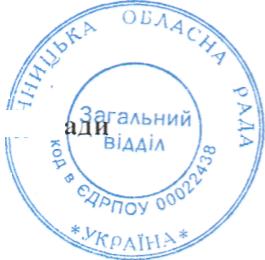 С. ТАТУСЯК                  ВІННИЦЬКА ОБЛАСНА РАДАРІШЕННЯ № 63108 листопада  2013 р.	1 8 сесія 6 скликанняПро внесення змін до рішення 13 сесії Вінницької обласної Ради 6 скликання від 18 грудня 2012 року № 447 „Про створення комунального закладу «Вінницький обласний центр соціально-психологічноїреабілітації дітей"Відповідно до пункту 20 частини 1 статті 43, частини 4 статті 60 Закону України "Про місцеве самоврядування в Україні", статті 11-1 Закону України „Про органи і служби у справах дітей та спеціальні установи для дітей", постанови Кабінету міністрів України „Про затвердження Типового положення про центр соціально-психологічної реабілітації дітей" від 28 січня 2004 року №87, постанови Кабінету Міністрів України «Про внесення змін до Типового положення про центр соціально-психологічноі реабілітації дітей» від 21 листопада 2012 року № 1128, рішення 20 сесії обласної Ради З скликання від 27 березня 2001 року № 360 „Про нову редакцію рішення 5 сесії обласної Ради 3 скликання від 29 квітня 1999 року „Про об'єкти комунальної власності" та з метою соціально-психологічної реабілітації дітей, які опинились в складних життєвих обставинах та залишились без догляду батьків, враховуючи клопотання обласної державної адміністрації, висновки і рекомендації постійної комісії обласної Ради з питань регулювання комунальної власності та приватизації, обласна Рада ВИРІШИЛА:1. Внести до рішення 13 сесії Вінницької обласної Ради 6 скликання від 18 грудня  2012  року  № 447   „Про  створення     комунального   закладу „Вінницький  обласний  центр  соціально-психологічної реабілітації дітей такі зміни:1.1 Пункт 2 викласти в такій редакції: "Затвердити  Статут  комунального  закладу  "Вінницький  обласний  центр соціально-психологічної реабілітації дітей", що додається",2. Контроль за виконанням цього рішення покласти на постійну комісію обласної Ради з питань регулювання комунальної власності та приватизації (Форманюк М.В.)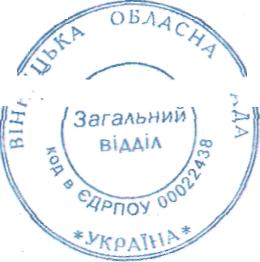 Голова обласної Ради 	                        С. ТАТУСЯК